                                                           День защитника Отечества в ДОУ                                                                                 Трубы громкие поют – Нашей Армии салют!В космос корабли плывут –Нашей Армии салют!На планете мир и труд –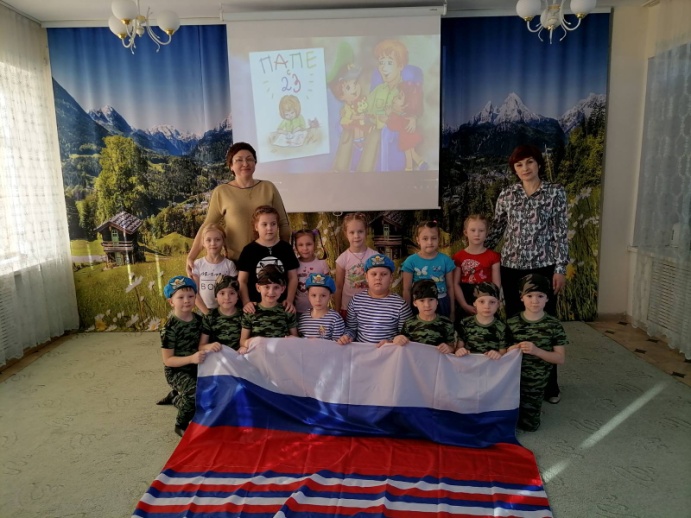 Под таким девизом в нашем детском саду  прошли музыкально-тематические занятия, посвященные  Дню защитника Отечества. Наши воспитанники пели песни и читали стихи о защитниках России, танцевали. Интересно и весело прошли эстафеты «С кочки на кочку», «Проползи по ущелью». Увлекательным для детей был конкурс «Собери все для похода». Дети показали всю свою ловкость, силу и смекалку.  Все получили эмоциональный заряд и желание служить в рядах российской армии!  Праздник 23 февраля в детском саду – хороший повод для воспитания у дошкольников чувства сопричастности к лучшим традициям своей Родины, формирования у детей гордости за славных защитников Отечества, стоящих на страже мира и покоя в России.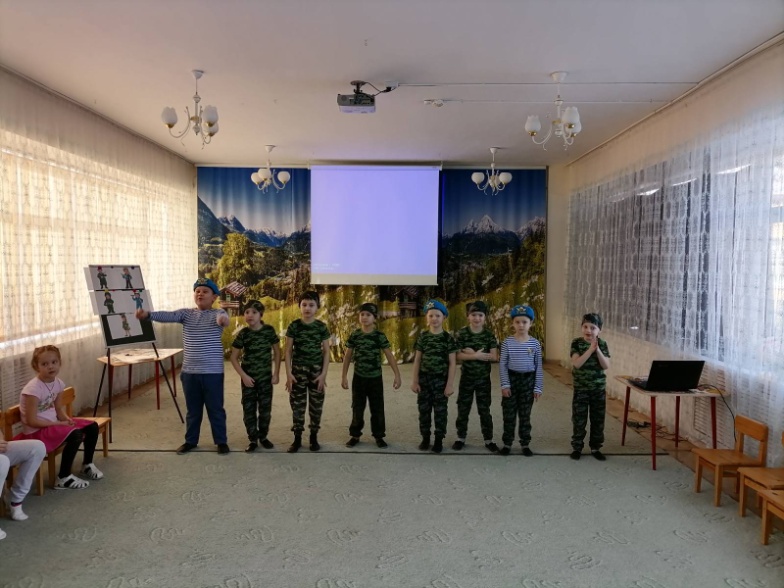 Спортивные развлечения, посвящённые Дню защитника Отечества  были направлены на воспитания у дошкольников чувства патриотизма, выносливости и любви к своей Родине. Праздник прошел в форме игр соревновательного характера.   Девочки исполняли  для мальчиков песню, а мальчики порадовали веселым солдатским танцем.  Не обошлось и без сложных армейских заданий, в выполнении которых команды принимали активное участие, проявляя решительность, ловкость и находчивость. 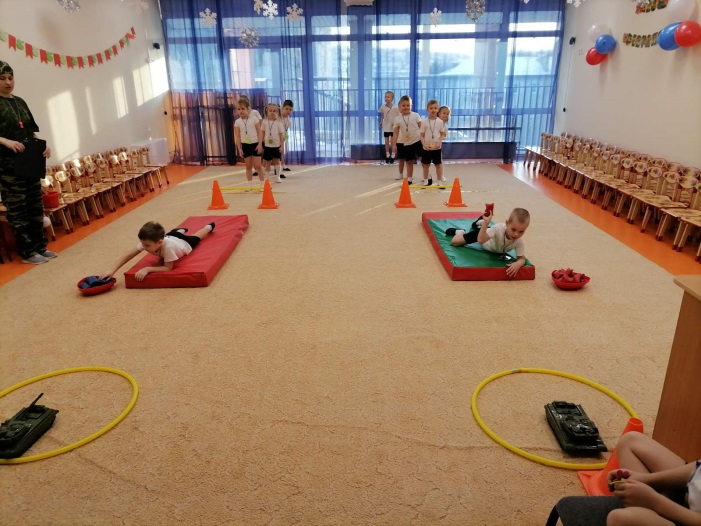 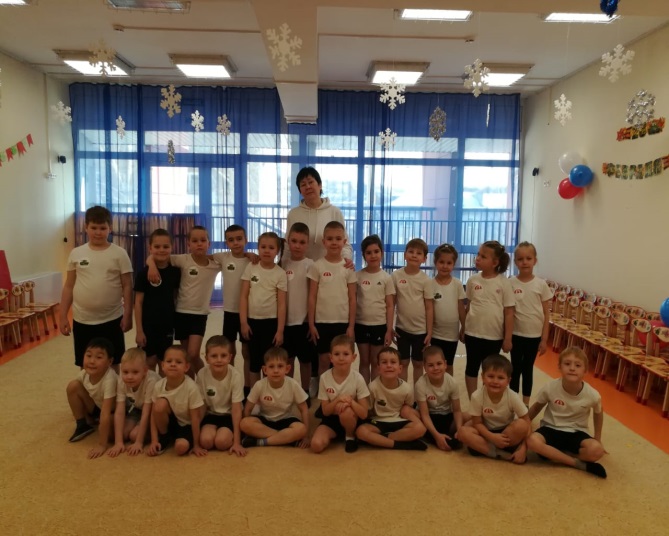 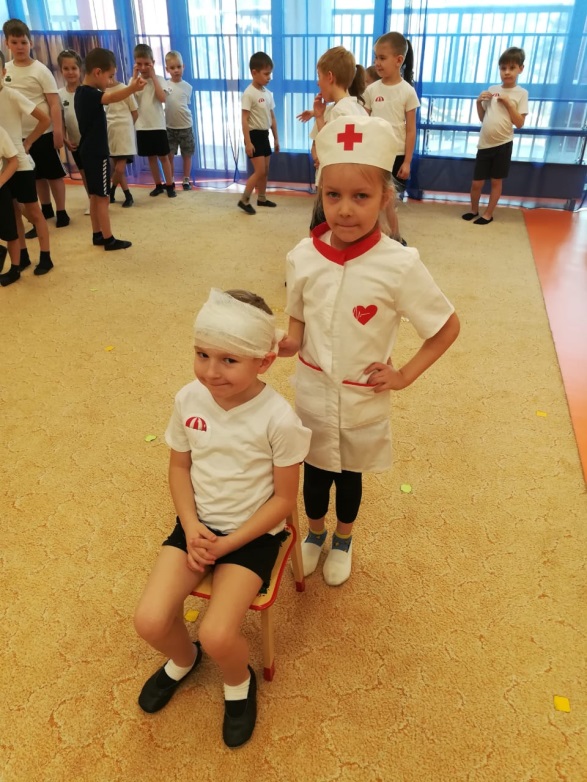 